РЕШЕНИЕРассмотрев проект решения о внесении изменений в Решение Городской Думы Петропавловск-Камчатского городского округа от 02.09.2014 № 247-нд               «О порядке принятия решений о приватизации служебных жилых помещений муниципального жилищного фонда», внесенный Главой администрации Петропавловск-Камчатского городского округа Зайцевым Д.В., в соответствии со статьей 28 Устава Петропавловск-Камчатского городского округа, Городская Дума Петропавловск-Камчатского городского округаРЕШИЛА:1. Принять решение о внесении изменений в Решение Городской Думы Петропавловск-Камчатского городского округа от 02.09.2014 № 247-нд «О порядке принятия решений о приватизации служебных жилых помещений муниципального жилищного фонда».2. Направить принятое Решение Главе Петропавловск-Камчатского городского округа для подписания и обнародования.РЕШЕНИЕот 26.04.2016 № 412-ндО внесении изменений в Решение Городской Думы Петропавловск-Камчатского городского округа от 02.09.2014 № 247-нд «О порядке принятия решений о приватизации служебных жилых помещений муниципального жилищного фонда»Принято Городской Думой Петропавловск-Камчатского городского округа(решение от 20.04.2016 № 935-р)1. В части 2 статьи 1: 1) в абзаце первом слова «Департамента управления жилищным фондом администрации Петропавловск-Камчатского городского округа (далее - Департамент) заменить словами «Комитета по управлению жилищным фондом администрации Петропавловск-Камчатского городского округа (далее – Комитет)», слова «с согласия Департамента» заменить словами «с согласия Комитета»; 2) абзац второй изложить в следующей редакции:«Порядок дачи согласия Комитетом уполномоченному органу на принятие последним решения о приватизации служебного жилого помещения устанавливается приказом Комитета.».2. В пункте 1 части 2 статьи 2 слово «Департамента» заменить словом «Комитета».3. В статье 3:1) в части 1 слова «Аппарата администрации Петропавловск-Камчатского городского округа» заменить словами «Управления делами администрации Петропавловск-Камчатского городского округа»;2) в части 3 слово «Департамент» заменить словом «Комитет».4. Настоящее Решение вступает в силу после дня его официального опубликования.Глава Петропавловск-Камчатскогогородского округа                                                                                        К.Г. Слыщенко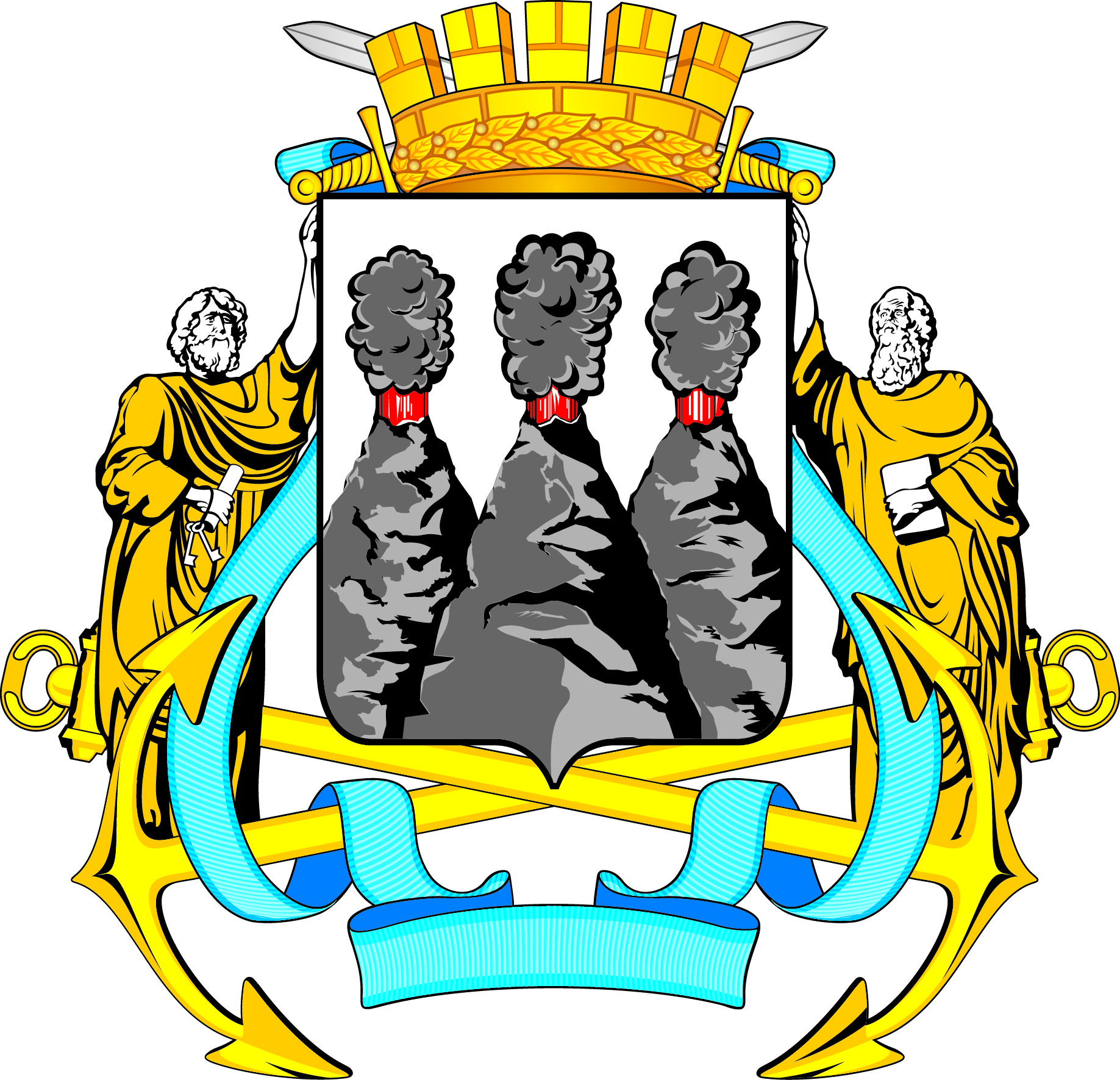 ГОРОДСКАЯ ДУМАПЕТРОПАВЛОВСК-КАМЧАТСКОГО ГОРОДСКОГО ОКРУГАот 20.04.2016 № 935-р44-я сессияг.Петропавловск-КамчатскийГлава Петропавловск-Камчатского городского округа, исполняющий полномочия председателя Городской ДумыК.Г. Слыщенко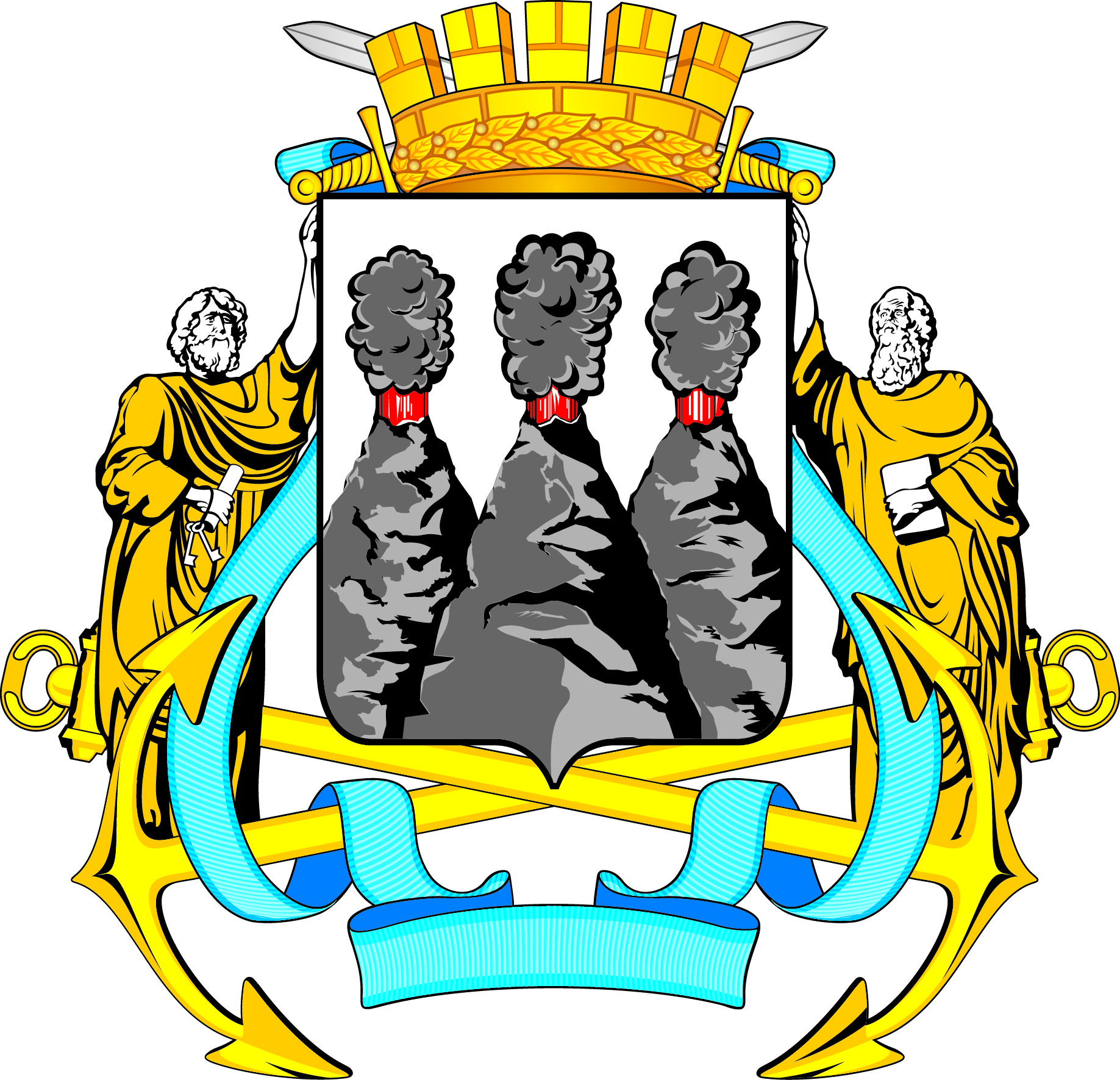 ГОРОДСКАЯ ДУМАПЕТРОПАВЛОВСК-КАМЧАТСКОГО ГОРОДСКОГО ОКРУГА